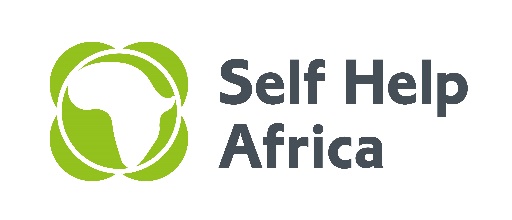 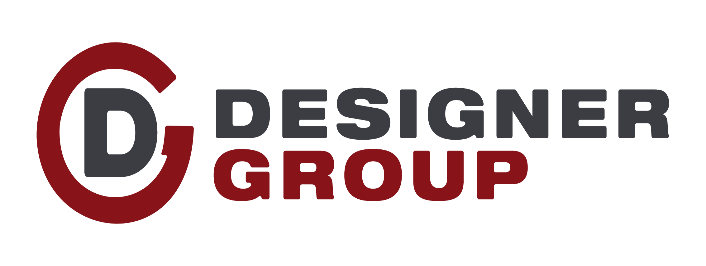 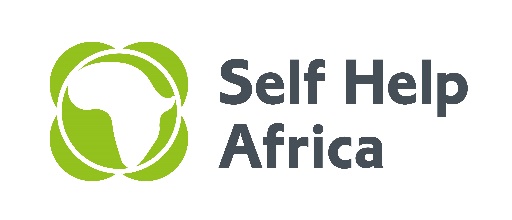 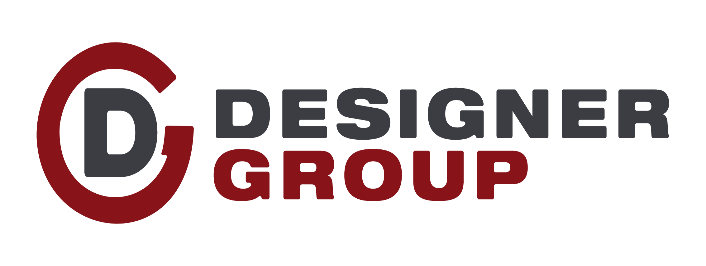 CALL FOR SCHOLARSHIP APPLICATIONSSelf Help Africa is an international NGO dedicated to the vision of an economically thriving and resilient rural Africa. We have 50 years of experience working with smallholder farmers, farmer associations, cooperatives and agribusinesses across Africa to help farmers grow and sell more food, improve diets, diversify incomes and make their livelihoods more sustainable and resilient to external shocks.In partnership with the Designer Group, an engineering company based in Ireland and currently working at the East Africa Breweries Limited (EABL) plant in Kisumu, we are calling for education scholarship applications to certificate and artisanal courses in The Kisumu National Polytechnic and Ramogi Institute of Advanced Technology (RIAT) to build the capacity of young people to get into self-employment or improve their employability in mainstream companies. A total of 30 (50% female) scholarship opportunities will be offered to deserving students, 15 at The Kisumu National polytechnic and 15 will be at Ramogi Institute of Advanced Technology.ObjectivesThe objectives of the project with designer group is to increase access to employment and self-employment opportunities for at least 30 youths in Kisumu through training and apprenticeship opportunities.Expected outcomesAt least 30 beneficiaries have undergone training and certification on artisan and craft courses.Established formal agreements with local cooperatives and private sector agro processors for learning focused internships.Established Memoranda of Understanding (MOU) with The Kisumu National Polytechnic (TKNP) and Ramogi institute of Advanced Technology (RIAT)Project initiativesTraining skills to be offered to the youth will be in the areas of interest as per the courses listed below.  Training opportunities and leadership, governance, business skills, financial skills, Provide Business development services (BDS) through mentorship for start-ups.Linkages: linkages to financial institutions, linkages to markets for business sustainabilityCoursesThe scholarship will cover the academic fees for the following coursesElectrical technologyMechanicalmotor vehicleEngineeringPlant OperationsElectrical installation and maintenanceFashion and design.Plumbing, weldingPastry/baking.The courses will be offered by The Kisumu National Polytechnic (TKNP)s and Ramogi Institute of Advanced Training (RIAT).To apply, download the application form from www.selfhelpafrica.com, fill in the form and send it to infokenya@selfhelpafrica.net with your name and the selected course applied for at the subject line by the 31/07/2018Priority will be given to residents of Kondele and Obunga areasApplication formDear Applicant,Thank you for taking interest in to apply for the designer group scholarship program. Before completing the form, please read the information below.The SHA designer group initiative is a vocational training programme whose objective is to build skills or young people to access employment opportunities in both the formal and in the informal sector.  The program will focus on training on the following areasElectrical technologyMechanicalMotor vehiclePlant OperationsElectrical installation and maintenanceFashion and design.Plumbing, weldingPastry/baking.Capentry and JoineryMasonryScholarships criteriaEligibility -To qualify for the scholarship programme one must fulfil the criteria belowMust be a resident of Kondele and Obunga  locationsHave a national identity card (18 years-34 years)Must be able to read and write.Must have a certificate of good conductCommit to attend all the training sessions in the technical colleges they will have selectedShould have completed Form four (O Levels)Applicants will be given equal opportunity and shall not be discriminated on the basis of gender, disability, and religion.Applicants Bio dataPlease ensure that all information provided is correct.  False information will lead to automatic disqualificationFull name_____________________________________Sex__________________ Date of Birth_____________ID number_________________________County of residence_____________Location_____________Email address____________________________________________Mobile number______________________________ Alternative number_______________How did you know about this scholarship________________________________________?SECTION 2: COURSE SELECTIONThe list below outlines the courses and trade that shall be considered in awarding the scholarships.  The courses must be NITA certified or internally certified by the selected colleges (TKNP and RIAT) Courses must not exceed 6 months of studyName of the institution_____________________________Duration of training__________________________________Name of the course____________________________________SECTION 3:  APPLICANTS CATEGORY(To Be filled by Apprentices/Interns)- If the applicant is currently engaged)Are you currently working_________________________________________________If yes, please state where (village, building, plot)________________________________Name and contact of the employer____________________________________Nature of the employment/Business_______________________________________If no, state details of previous work________________________________________Name and contacts of previous supervisor__________________________________Nature and name of employment________________________________________SECTION 4: JUSTIFICATION FOR BEING AWARDED SCHOLARSHIPSThis section must be completed by all applicantsPlease provide an explanation of why you deserve this scholarship__________________________________________________________________________________________________________________________________________________________________________________________________________________________________________________________________________________________________________________________________________________________________________________________________________________________________________________________________________________________________________________________________________________________________________________________________________________________________________________________________________________________________________________________________________________________________________________________________________________________________________________________________________________________________________________________________________________________________________________________________________________________________________________________________________________________What are your expectations from this scholarship program?_____________________________________________________________________________________________________________________________________________________________________________________________________________________________________________________________________________________________________________________________________________________________________________________________________________________________________________________________________________________________________________________________________________________________________________________________________________________________________________________________________________________________________________________________________________________________________________________________________________________________________________________________________________________________________________________________________________________________________________________________________________________________________________________________________________________________________________________________________________________________________Describe how your training opportunity will be cascaded down to your community________________________________________________________________________________________________________________________________________________________________________________________________________________________________________________________________________________________________________________________________________________________________________________________________________________________________________________________________________________________________________________________________________________________________________________________________________________________________________________________________________________________________________________________________________________________________________________________________________________________________________________________________________________________________________________________________________________________________________________________________________________________________________________________________________________________________________________________________________________________________________________________________________________________________________________________________________________________________Deadline for applications 31st July 2018SECTION 5 PARTICIPATING TECHNICAL INSTITUTIONS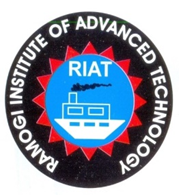 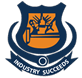 The Kisumu National Polytechnic 			Ramogi Institute of Advanced TechnologyWith the support fromCourses1Electrical technology2Mechanical3Motor vehicle-Panel Beating and spray painting4Plant Operations5Electrical installation and maintenance6Fashion and design7Plumbing/Welding8Pastry and Baking9Capentry and Joinery10MasonryApprentice/InternNon skilled youthApplicant has some work experience for the scholarship the have applied for.Must be 18-34 yearsNo prior experience in the skilled area they are applying scholarship forMust be 18-34 yearsTick the category you fall under Apprentice/Intern   Non skilled youth Tick the category you fall under Apprentice/Intern   Non skilled youth 